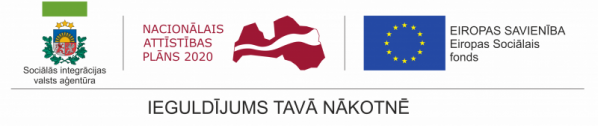 Tiekamies Sociālās integrācijas valsts aģentūras (SIVA) stendos Valmieras kultūras centrā un laukumā pie kultūras centra! Meistarklašu un pasākumu programma18.maijs19.maijs12.00-13.00            Meistarklase11.00-12.00                 MeistarklaseNāc un izmēģini krāsaini un radoši izveidot apsveikumu, esi Meistars pārsteigumu gatavošanā!Uzņēmēj, TEV iespēja atrast čaklas darba rokas!Nāc un uzzini savas karjeras iespējas!Ekskluzīva iespēja izmēģināt KARJERAS KOMPASU!Uzņēmēj, TEV iespēja uzzināt par jau sagatavotiem speciālistiem SIVA!13.00-14.00              Prezentācija12.00-13.00                   PrezentācijaDiskusija-prezentācija darba devējiemDiskusija-prezentācija darba devējiem14.00-15.00             Meistarklase13.00-14.00                  MeistarklaseNāc un izmēģini dekorēšanas paņēmienus, esi Meistars dārzeņu un augļu dekoru izgatavošanā!Uzņēmēj, TEV iespēja atrast veiklas darba rokas!Esi Meistars veselības veicināšanā!Ekskluzīva iespēja izmēģināt ārstniecisko vingrošanu fizioterapeita pavadībā!16.00-17.00             MeistarklaseEsi Meistars veselības veicināšanā!Ekskluzīva iespēja izmēģināt ārstniecisko vingrošanu fizioterapeita pavadībā!Nāc un izmēģini savu roku veiklību bārkstainu, krāsainu dzijas bumbuļu gatavošanā, esi Siltu roku un kāju meistars!Uzņēmēj, TEV iespēja atrast radošas darba rokas!Esi Meistars veselības veicināšanā!Ekskluzīva iespēja izmēģināt ārstniecisko vingrošanu fizioterapeita pavadībā!